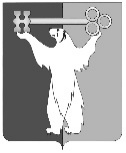 РОССИЙСКАЯ ФЕДЕРАЦИЯКРАСНОЯРСКИЙ КРАЙНОРИЛЬСКИЙ ГОРОДСКОЙ СОВЕТ ДЕПУТАТОВР Е Ш Е Н И ЕОб отмене решения Городского Совета от 16.02.2016 № 29/4-642«О приостановлении действия решения Городского Совета от 24.11.2015    №27/4-598 «Об утверждении Положения о порядке проведения оценки регулирующего воздействия проектов муниципальных нормативных правовых актов муниципального образования город Норильск и порядке проведения экспертизы муниципальных нормативных правовых актов муниципального образования город Норильск».В соответствии с Законом Красноярского края от 08.12.2016 № 2-239               «О внесении изменений в Закон края «Об оценке регулирующего воздействия проектов муниципальных нормативных правовых актов и экспертизе муниципальных нормативных правовых актов в Красноярском крае», руководствуясь статьей 28 Устава муниципального образования город Норильск, Городской СоветРЕШИЛ:1. Отменить решение Городского Совета от 16.02.2016 № 29/4-642          «О приостановлении действия решения Городского Совета от 24.11.2015    №27/4-598 «Об утверждении Положения о порядке проведения оценки регулирующего воздействия проектов муниципальных нормативных правовых актов муниципального образования город Норильск и порядке проведения экспертизы муниципальных нормативных правовых актов муниципального образования город Норильск».2. Контроль исполнения решения возложить на председателя комиссии Городского Совета по бюджету и собственности Цюпко В.В.3. Решение вступает в силу со дня принятия.4. Решение опубликовать в газете «Заполярная правда».Глава города Норильска                                                                       О.Г. Курилов21 февраля 2017 года№ 36/4-797